Załącznik nr 2a – Wykaz dostaw dla części 1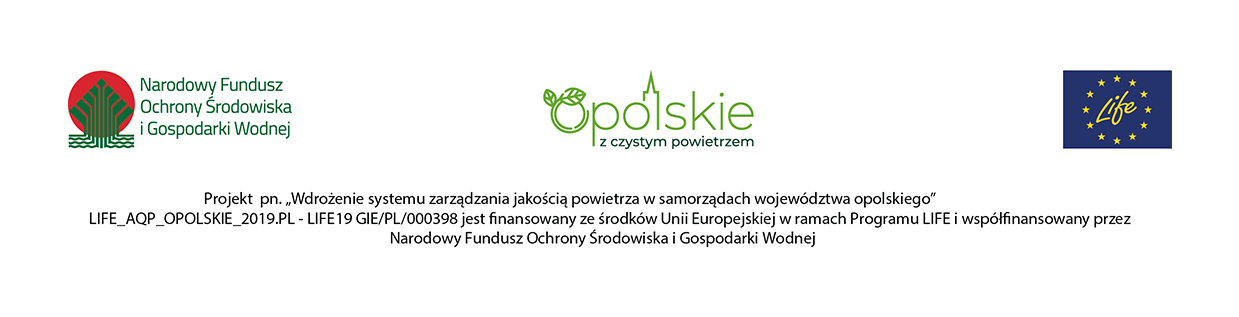 Zamawiający: Województwo Opolskie- Urząd Marszałkowski Województwa Opolskiego ul. Piastowska 14, 45 – 082 Opole Wykaz dostaw dla: Część 1 – Dostawa dysków SSD i półek dyskowych w zakresie rozbudowy posiadanej macierzy dyskowejoznaczenie sprawy DOA-ZP.272.29.2022Nazwa albo imię  i nazwisko Wykonawcy /Wykonawców, .........................................................................................................w imieniu którego składany jest wykaz: .........................................................................................................Wykaz dostawdotyczy przetargu nieograniczonego pn. Warunek zdolności technicznej tj.:o udzielenie zamówienia mogą ubiegać się Wykonawca, który w ciągu ostatnich 3 lat przed upływem terminu składania ofert, a jeżeli okres prowadzenia działalności jest krótszy - w tym okresie wykonał (a w przypadku świadczeń okresowych lub ciągłych – wykonuje) należycie, co najmniej: 1 dostawę dysków SSD, o wartości minimum 50 000 zł bruttoWykaz usług wykonanych, a w przypadku świadczeń powtarzających się lub ciągłych również wykonywanych, w okresie ostatnich 3 lat, a jeżeli okres prowadzenia działalności jest krótszy – w tym okresie, wraz z podaniem ich wartości, przedmiotu, dat wykonania i podmiotów, na rzecz których usługi zostały wykonane lub są wykonywane.W zał.:  ……………………………………………………………………………………………………  - tj. dowody określające, czy ww. usługi zostały wykonane lub są wykonywane należycie, przy czym dowodami, o których mowa, są referencje bądź inne dokumenty sporządzone przez podmiot, na rzecz którego usługi zostały wykonane, a w przypadku świadczeń powtarzających się lub ciągłych są wykonywane, a jeżeli wykonawca z przyczyn niezależnych od niego nie jest w stanie uzyskać tych dokumentów  – oświadczenie wykonawcy; - w przypadku świadczeń powtarzających się lub ciągłych nadal wykonywanych referencje bądź inne dokumenty potwierdzające ich należyte wykonywanie powinny być wystawione w okresie ostatnich 3 miesięcy*niepotrzebne skreślić, uzupełnić dane w miejscach kropekOŚWIADCZAM, ŻE WSZYSTKIE INFORMACJE PODANE POWYŻEJ SĄ AKTUALNE I ZGODNE Z PRAWDĄ ORAZ ZOSTAŁY PRZEDSTAWIONE Z PEŁNĄ ŚWIADOMOŚCIĄ KONSEKWENCJI WPROWADZENIA ZAMAWIAJĄCEGO W BŁĄD PRZY PRZEDSTAWIANIU TYCH INFORMACJI.dokument sporządzany jest w formie elektronicznej i podpisywany kwalifikowanym podpisem elektronicznym osoby uprawnionej do reprezentacji WykonawcyLp.PRZEDMIOTwykonanie co najmniej jednej dostawy dysków SSDWARTOŚĆ co najmniej 50 000,00 zł bruttoDATA WYKONANIA - rozpoczęciew formacie dd/mm/rrr (z ostatnich trzech lat przed upływem terminu składania ofert - wg SWZ)DATA WYKONANIA -zakończenie w formacie dd/mm/rrr (z ostatnich trzech lat przed upływem terminu składania ofert - wg SWZ)PODMIOTY, NA RZECZ KTÓRYCH USŁUGI ZOSTAŁY WYKONANE LUB SĄ WYKONYWANE